Gantt Chart, PERT, CPM Compatibility Matrix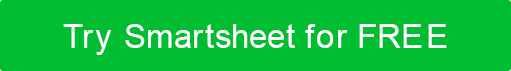 Instructions: 1.  Print out the matrix; then gather a set of highlighters or colored pens.2.  Highlight each "I Want to" item according to its importance: green for "must-have," yellow for "nice-to-have," and red for "not necessary." 3.  Compare each method's column for green "yes" responses; then consider yellow "yes" responses to determine which method best aligns 
     with your highlighted priorities.I Want to...CPMPERTGanttCPM + PERTAnalyze large and complex projectsYesYesNoYesUse the critical path to determine project durationYesYesNoYesFocus on time, schedule, and resource allocationYesNoYesYesUnderstand task acceleration techniques like crashingYesNoNoYesAssess projects with variable and uncertain time framesNoYesNoYesAccelerate project completion by identifying essential tasksYesYesNoYesAdjust the schedule when unforeseen challenges ariseYesNoNoYesSimplify project management for small projectsNoNoYesNoAvoid complexity and extensive data collectionNoNoYesNoObtain a quick and easy-to-understand visualizationNoNoYesNoFocus solely on task durations and not on task dependenciesNoNoYesNoDISCLAIMERAny articles, templates, or information provided by Smartsheet on the website are for reference only. While we strive to keep the information up to date and correct, we make no representations or warranties of any kind, express or implied, about the completeness, accuracy, reliability, suitability, or availability with respect to the website or the information, articles, templates, or related graphics contained on the website. Any reliance you place on such information is therefore strictly at your own risk.